ANALISIS KINERJA PEGAWAI DALAM MEMBERIKAN PELAYANAN  PRIMA PADA MASYARAKAT DI KECAMATAN PERBAUNGAN KABUPATEN SERDANG BEDAGAIDiajukan Guna memenuhi persyaratan Memperoleh Gelar Sarjana Manajemen (S.M) Program Studi Manajemen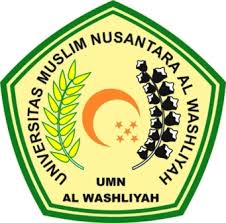 OLEH :TRIA ANJANI173114411PROGRAM STUDI MANAJEMENFAKULTAS EKONOMIUNIVERSITAS MUSLIM NUSANTARA AL-WASHLIYAHMEDAN2021ANALISIS KINERJA PEGAWAI DALAM MEMBERIKAN PELAYANAN  PRIMA PADA MASYARAKAT DI KECAMATAN PERBAUNGAN KABUPATEN SERDANG BEDAGAI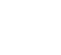 SKRIPSI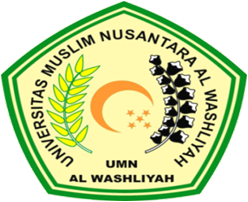 OLEH :TRIA ANJANI173114411PROGRAM STUDI MANAJEMENFAKULTAS EKONOMIUNIVERSITAS MUSLIM NUSANTARA AL WASHLIYAH MEDAN2021